PDAP8.next – PDAP - Reklamationsformular Auswertung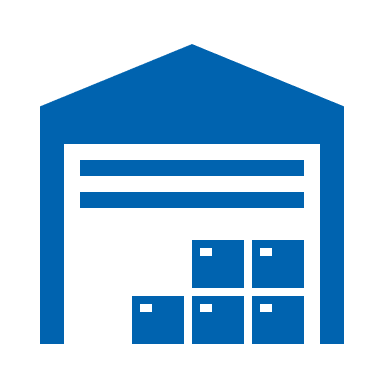 Formular für die Reklamationsabwicklung inklusive Kosten, Maßnahmen und Fertigungsdaten25.11.2020ÜberblickMit dem Formular für die Reklamationsabwicklung haben Sie die Auswertung Ihrer Reklamationsvorgänge immer im Blick. Bei Bedarf können Sie den Bericht inklusive Kosten sowohl für die Bearbeitung als auch für die Nachbearbeitung ausgeben lassen. Auch die Gesamtkosten, inklusive Materialkosten werden aufgeschlüsselt. Die Fertigungsdaten geben optional Auskunft über Ausfallmengen, Zeitpunkte und Ausfallstätten.  Sie können den Bericht als PDF-Dokument ausgeben und zur Kommunikation gegenüber Ihren Kunden und Lieferanten verwenden. Bestimmten Benutzergruppen können Sie die Parameter so vorgeben, dass diesen jeweils nur die Haupt- oder jeweilige für sie relevante Detailebene angezeigt wird. Dies betrifft insbesondere die Maßnahmen- oder die Kostendetails. Zu jeder Reklamationsnummer aus Ihrem System haben Sie bequem Zugriff aus dem Browser heraus über das zentrale Reporting Portal. HighlightsReklamationsformular zum VorgangZusammenfassung Inklusive Untervorgänge1 Bericht für unterschiedliche DetailsAuswertung der Vorgangsdaten zur ReklamationDarstellung aller wichtigen Informationen zu Maßnahmen, Kosten und den FertigungsdatenFreie Einstellbarkeit zum Informationsgehalt für unterschiedliche BenutzergruppenReklamationsaufbauDer Reklamationsaufbau in PDAP folgt einer baumartigen Struktur. In den Stammdaten finden Sie die Angaben zum Kunden, zum Lieferanten und zur involvierten internen Abteilung, sowie die grundsätzliche Beschreibung zum Problem. Auf der nächsten Ebene stehen die Fehlerdaten. Sie sind die relevante Ebene für die meisten Auswertungen. Zu den Fehlern werden die Maßnahmen, die Fertigungsdaten und die Verursacher verwaltet. Der Bericht fasst die Details auf jeder einzelnen Ebene zusammen und gibt die Gesamtergebnisse zusammengefasst wieder.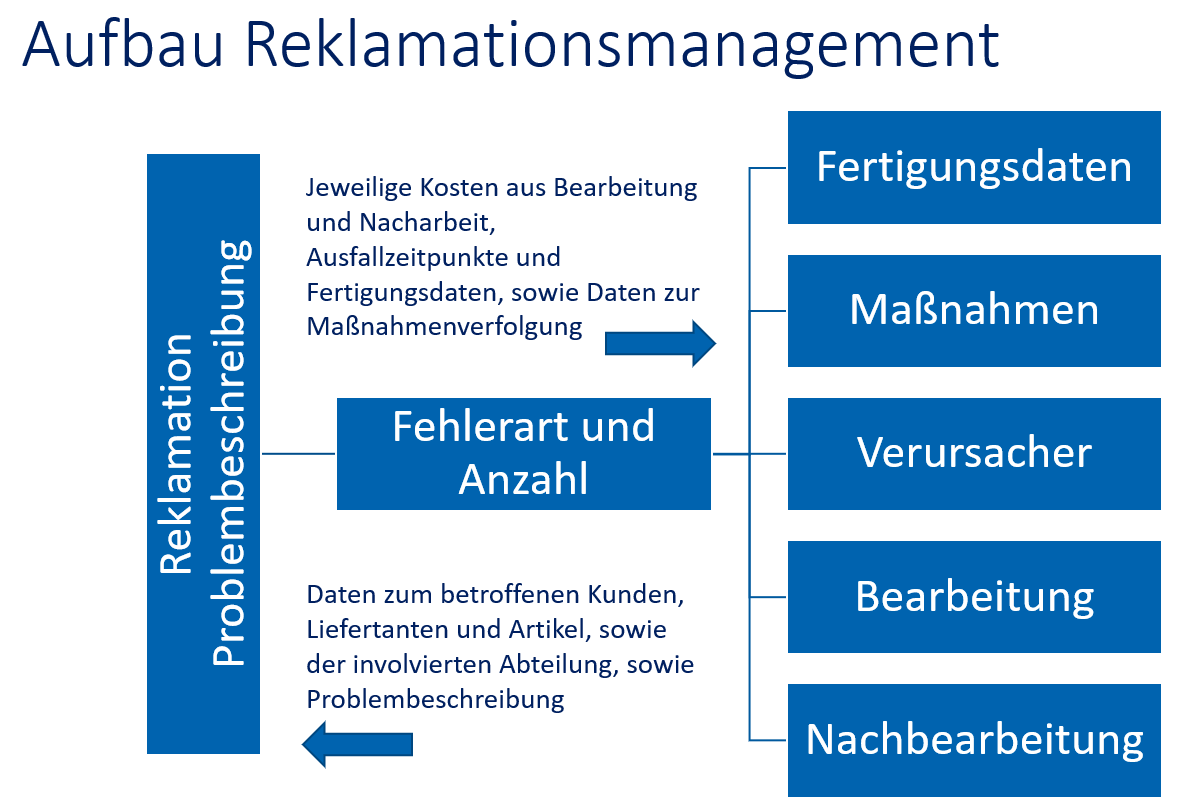 Abbildung : Struktur im ReklamationsmanagementVorgang zur Reklamationsnummer anzeigenÜber die Angabe der Reklamationsnummer wählen Sie den Vorgang, den Sie aus Ihrem System wiedergeben möchten. Die Stammdaten zum Kunden, Lieferanten, sowie die intern betraute Abteilung, werden zum betroffenen Artikel in den Kopfdaten aufgeführt. Zusätzlich lassen sich die Daten aus der Bearbeitungs- und der Nachbearbeitungsebene zu den Fehlerdaten, inkl. der Maßnahmenauflistung anfügen und die Kosten auf Detail und Gesamtvorgangsebene ermitteln. Die Anzeige wird gestartet, wenn Sie auf „Bericht anzeigen“ klicken. 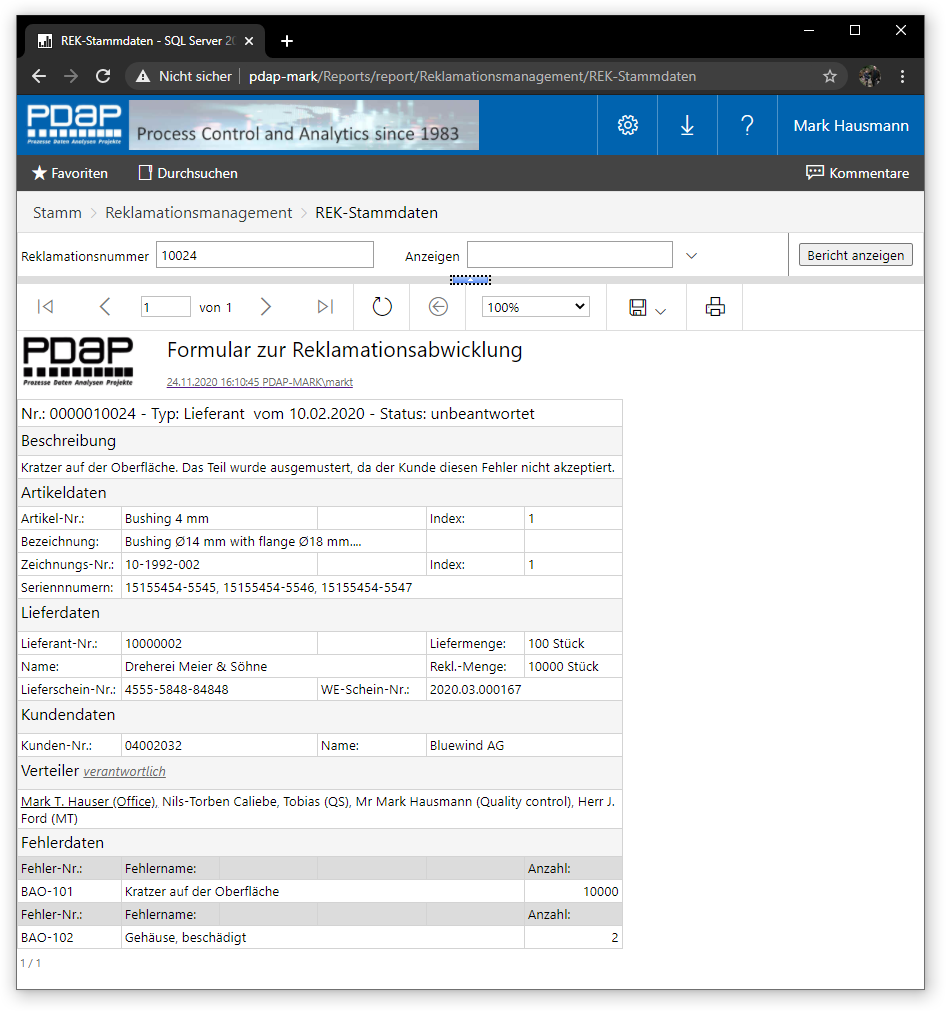 Abbildung 2: Reklamation AuswertungsformularUnterreklamationen – verknüpfte Vorgänge einbeziehenUnterreklamationen sind verknüpfte Vorgänge, die unter der gleichen Reklamationsnummer firmieren. So können Sie beispielsweise einen Vorgang der ausgehend vom Kunden gemeldet wurde, über eine interne Bearbeitung an den Lieferanten weiterleiten, sofern sich herausstellen sollte, dass bei bestimmten Fehlern der Lieferant der ursächliche Verursacher ist. Den zusammengefassten Gesamtvorgang inklusive aller angefallenen Kosten und Maßnahmen können Sie dann in dem Bericht insgesamt auswerten.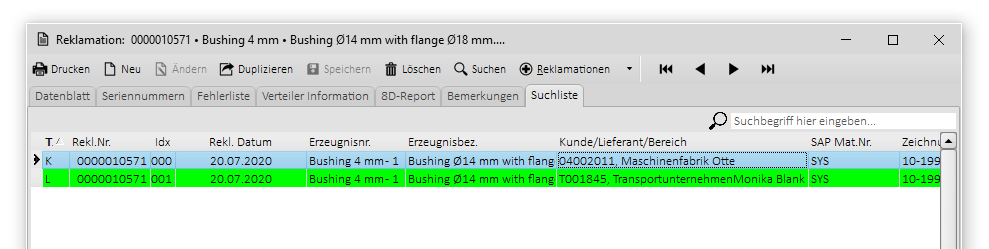 Abbildung : Verknüpfte Reklamationsvorgänge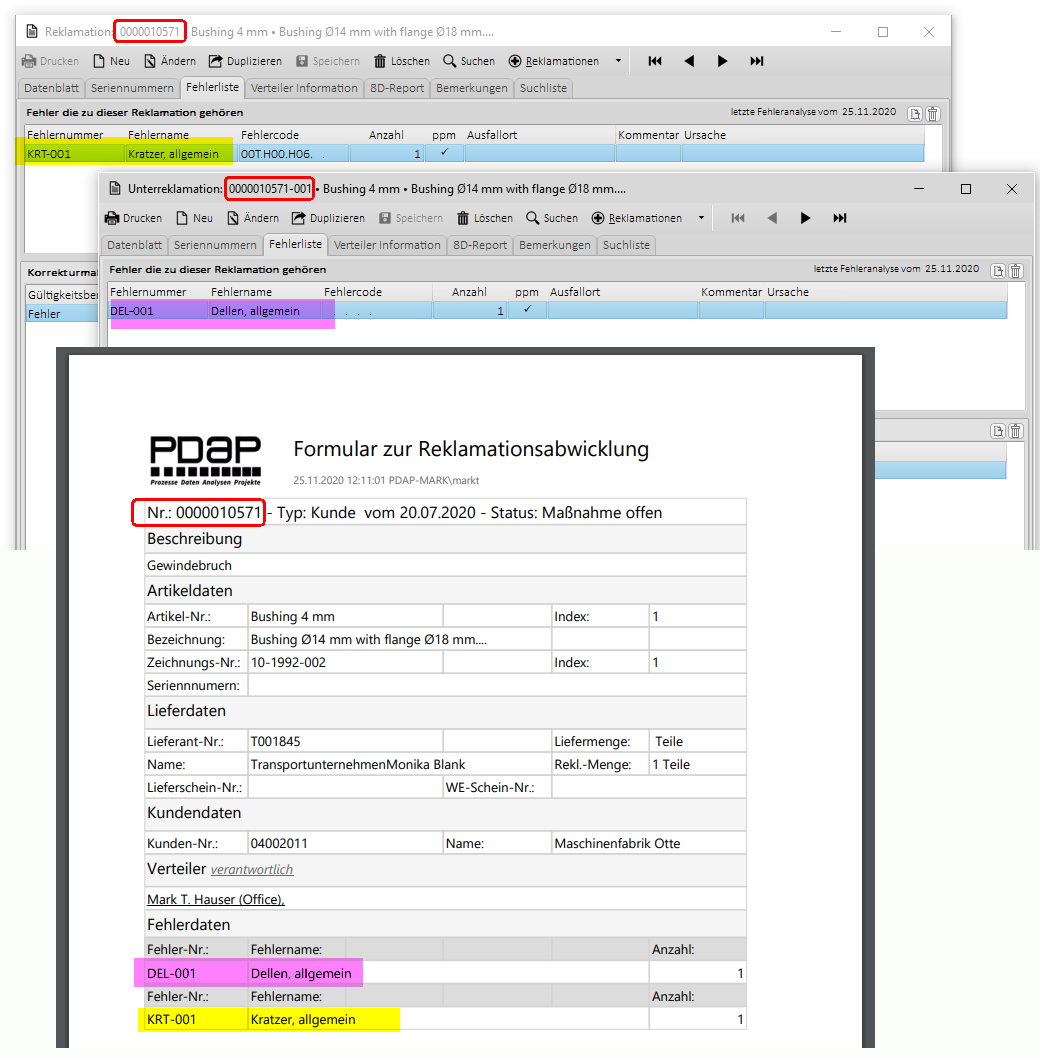 Abbildung : Zusammenfassung von Details unter derselben ReklamationsnummerExportieren und druckenExportieren und drucken können Sie den Bericht z.B. als PDF-Dokument über die Export-Funktion. Es stehen alle gängigen Office Dokumenten-Formate wie Word, Excel oder PDF zur Verfügung.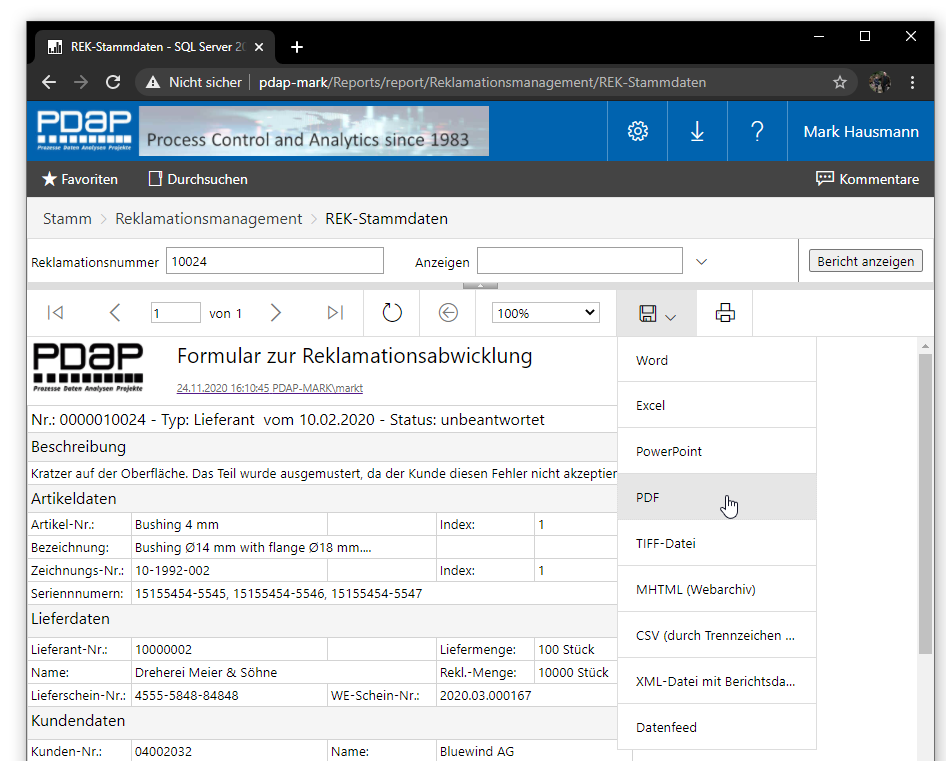 Abbildung 5: Exportieren und Drucken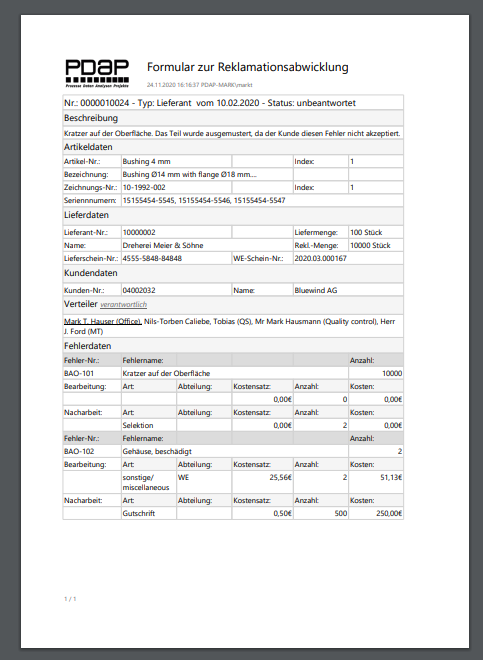 Abbildung 6: Ausgabe als PDF-DokumentFilterÜber die Filter geben Sie an welche Details in die Ausgabe des Berichts zu Ihrem Reklamationsvorgang aufgenommen werden sollen. Sie können wählen, ob die Einzelkosten des Vorgangs in dem Bericht aufgeschlüsselt werden sollen, ob Sie die Fertigungsdaten benötigen oder ob die Maßnahmen wiedergegeben und ob die Verursacher aufgeführt werden sollen. Auch Bearbeitung und Nachbearbeitung können eingetragen werden. Sie können die unterschiedlichen Bereiche individuell kombinieren.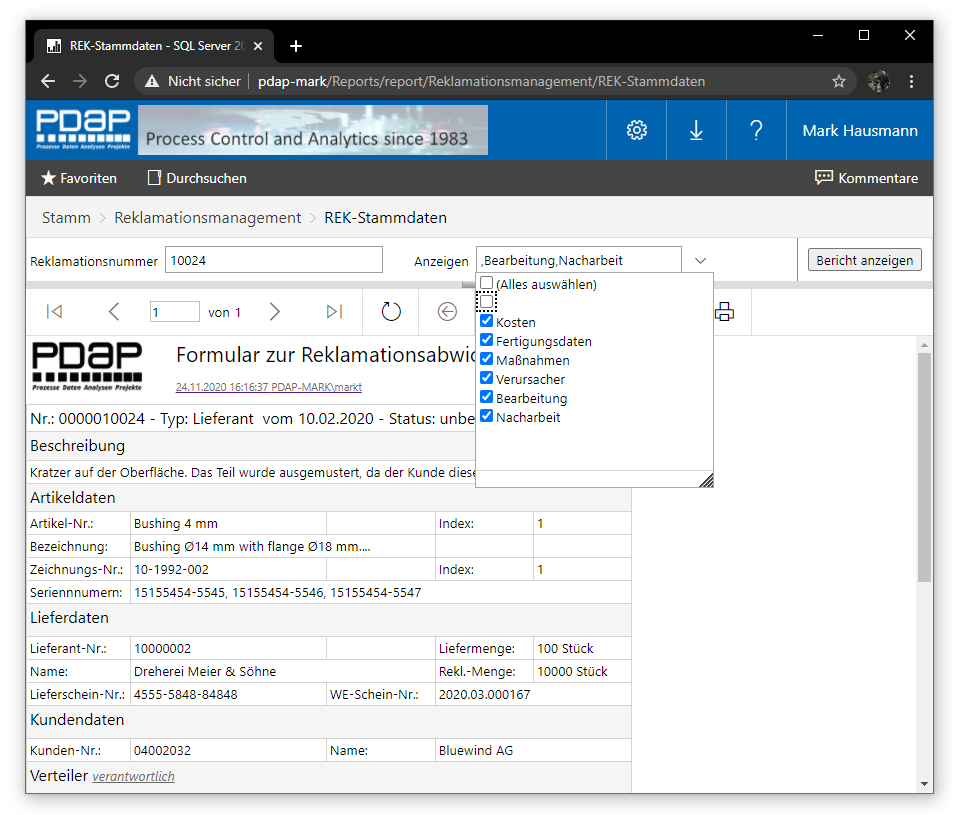 Abbildung 7: Filter zu den DarstellungsoptionenUnterschiedliche Ausgabeparameter für bestimmte BenutzergruppenDie Details für die Ausgabe der Berichte können Sie für unterschiedliche Benutzergruppen fest vorgeben, sodass z.B. für den Fertigungsbereich die Fertigungsdaten automatisch mit angezeigt werden, wenn jemand aus diesem Bereich den Bericht aufruft. Die Kostenaufschlüsselung wird automatisch aufgeführt, sofern jemand aus der Buchhaltung seinen Bericht aufruft. Dazu erstellen Sie bereichsbezogene Ordner, auf die Sie auch entsprechende Berechtigungen vergeben können. Anschließend erstellen Sie jeweils verknüpfte Berichte, bei denen Sie die Anzeigeparameter über die Einstellungen entsprechend fest vorgeben.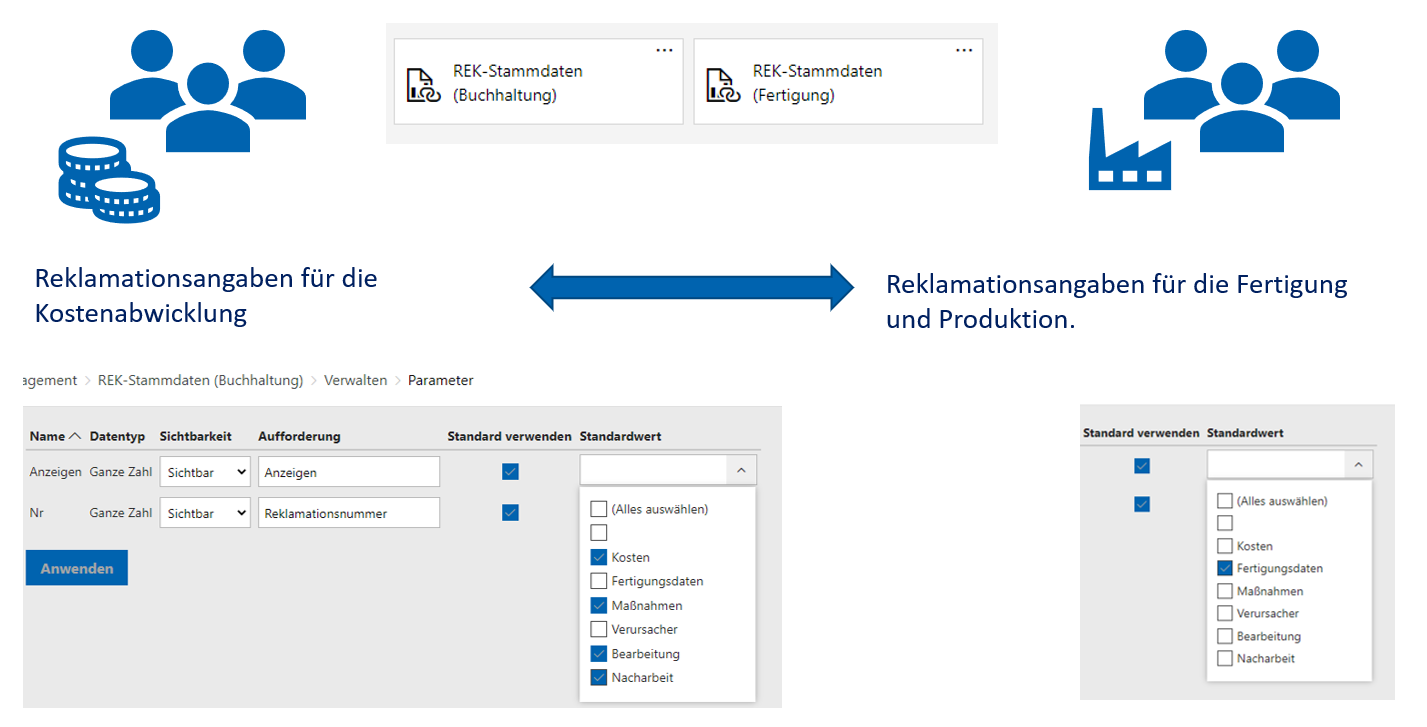 Abbildung 8: Individuelle Darstellungsschwerpunkte für unterschiedliche BereicheKostenaufschlüsselungDie Kosten werden aufgeschlüsselt nach Bearbeitungs- und Nachbearbeitungskosten, für jeden Fehler einzeln. Die aufgewendeten Materialkosten ergeben sich aus der Verwertungsart „Verschrottung“ am Reklamationsfehler. Dazu werden die Materialkosten des Artikels zum Reklamationszeitpunkt, multipliziert mit der Anzahl dieses Fehlers gewertet. Die Gesamtkosten des Reklamationsvorgangs werden dazu insgesamt ermittelt.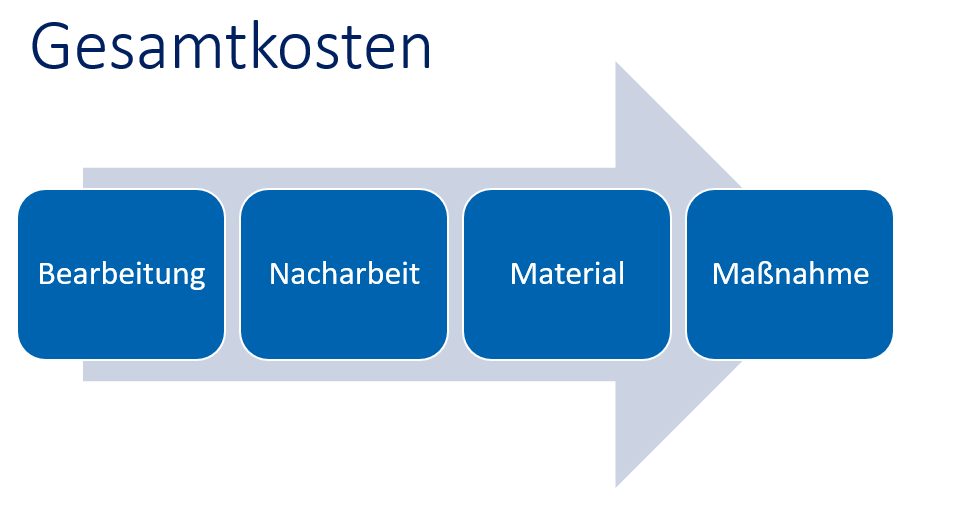 Abbildung 9: Aufschlüsselung der Gesamtkosten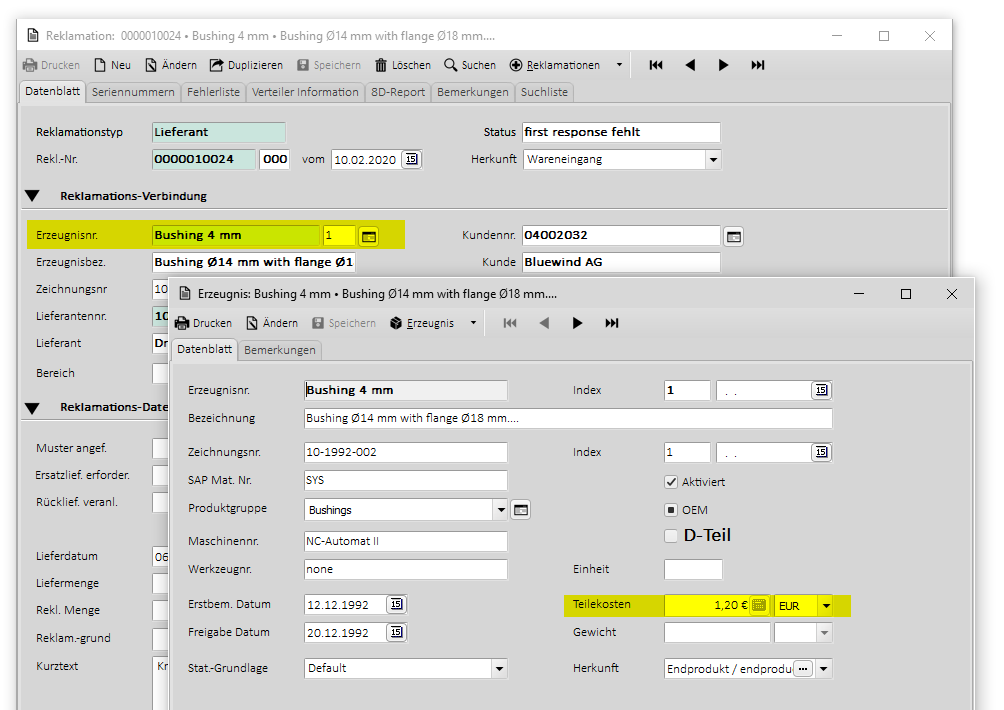 Abbildung 10: Materialkosten zum Zeitpunkt der Reklamation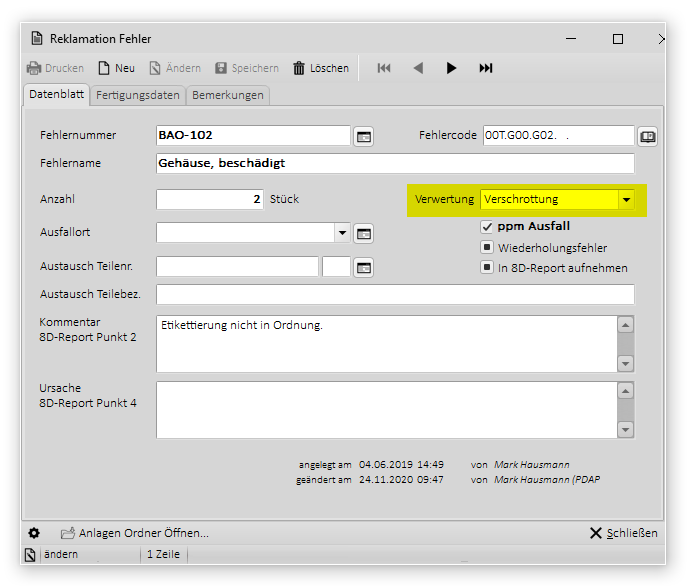 Abbildung 11: Verwertungsart Verschrottung am ReklamationsfehlerKostenermittlungUm die Kosten im Bericht darzustellen, müssen Sie unter dem Filter den Bereich Kosten mit anwählen. Um die Bearbeitungs- und Nachbearbeitungskosten, sowie die Kosten aus der Maßnahmenverfolgung zusätzlich aufgeschlüsselt zu bekommen, müssen Sie auch diese Bereiche für die Anzeige mit auswählen. 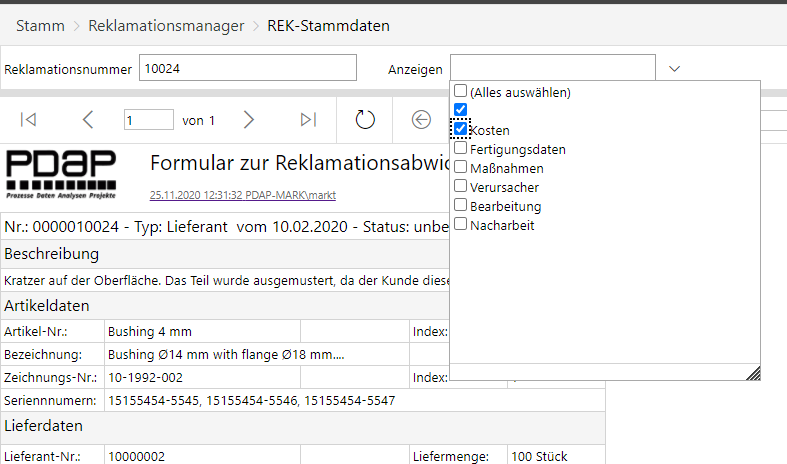 Abbildung : Ausgabe der Berichtskosten aktivierenGesamtkosten aus Bearbeitung – Nachbearbeitung – Material und MaßnahmenverfolgungDie Kostenermittlung erfolgt über die Bearbeitung der Reklamation für die einzelnen Fehler und die diesbezüglichen Angaben bei der Bearbeitung und der Nachbearbeitung. Außerdem kommen die Verschrottungskosten - also die Materialkosten dazu, für die Anzahl der Fehler für die der Verwertungstyp - Verschrottung angegeben wurde. Daraus insgesamt werden die Gesamtkosten zum Reklamationsvorgang ermittelt und im Bericht aufsummiert. Wie oben angeführt bezieht dies auch Unterreklamationsvorgänge mit ein, die unter der gleichen Reklamationsnummer gespeichert sind. 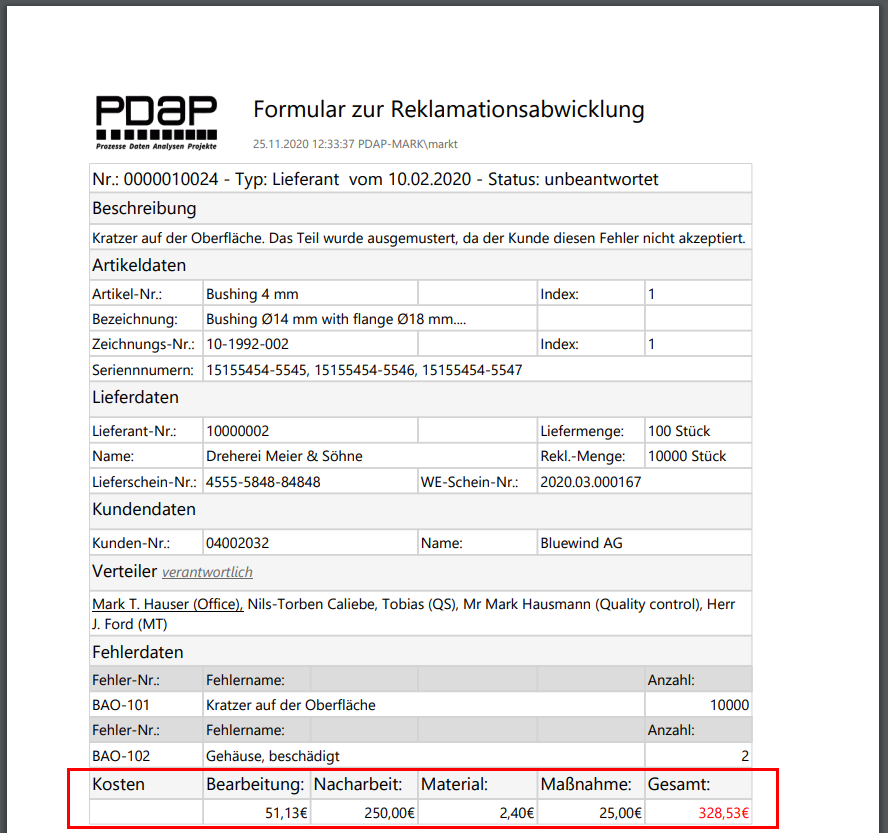 Abbildung : Aufschlüsselung der Gesamtkosten zu einer ReklamationOnline Artikel unter:https://www.pdap.de/knowledge-base/reklamationsformular-auswertung/Sie wollen mehr erfahren?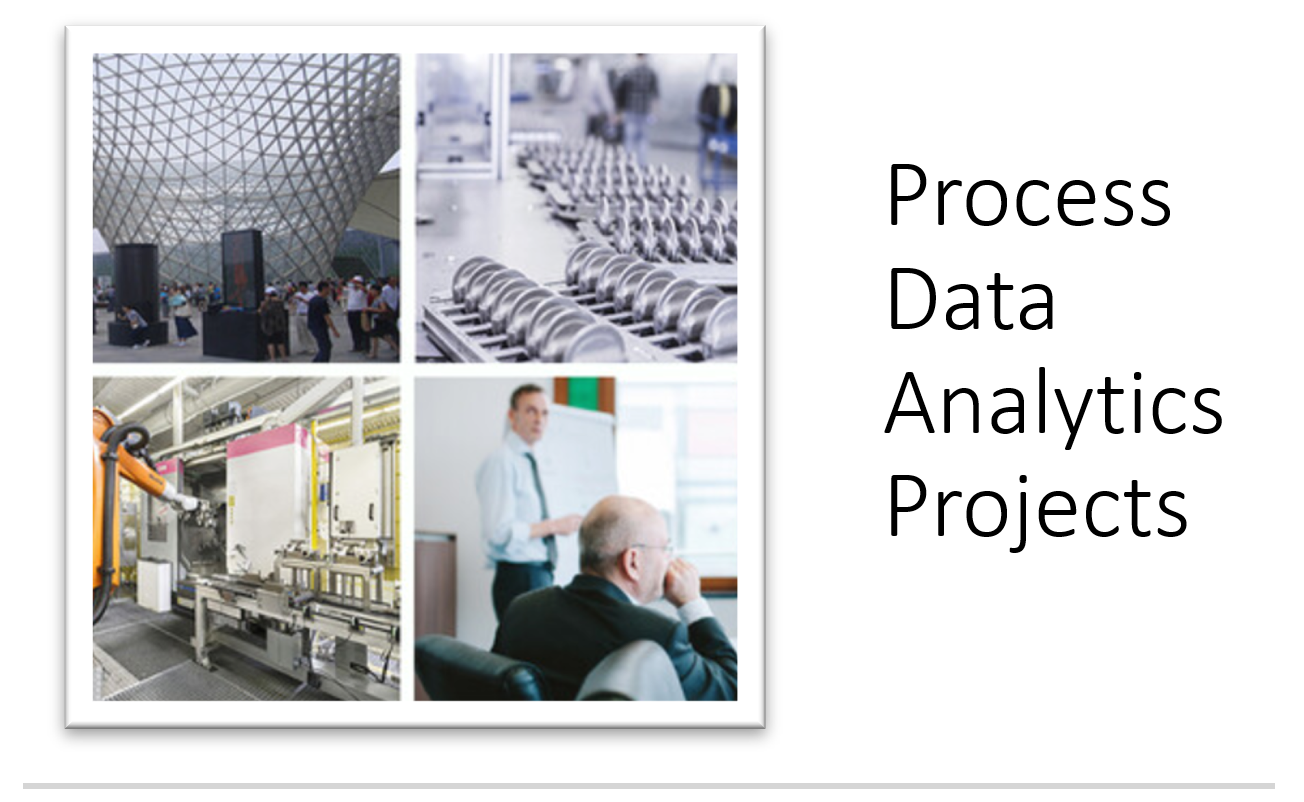 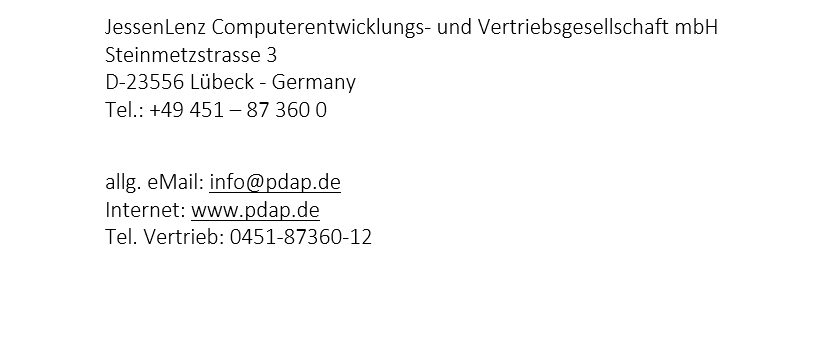 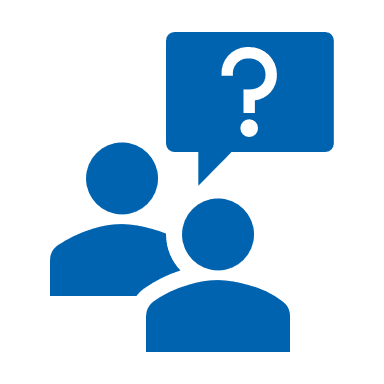 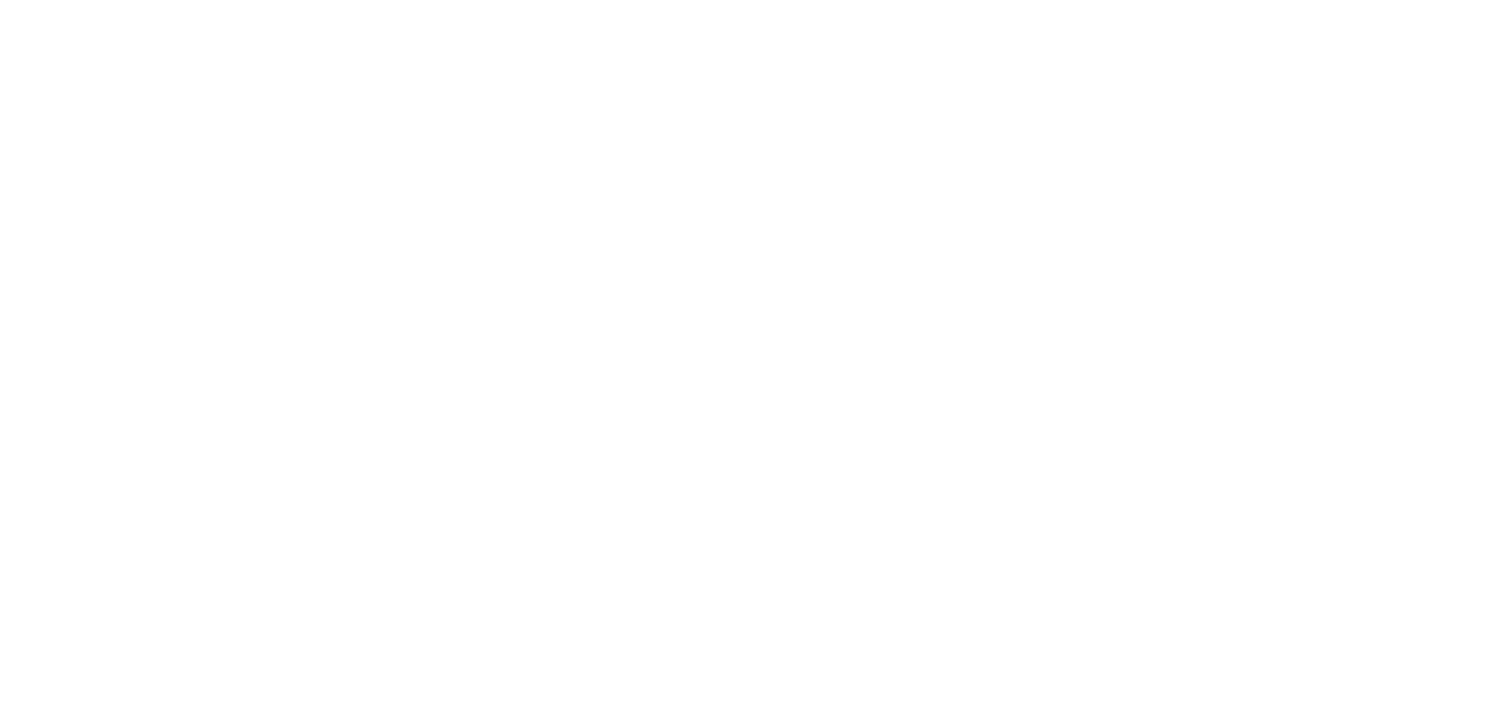 